RELACIÓN DE LIBROS DE TEXTO Y MATERIAL - 2018-2019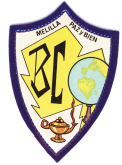 RELACIÓN DE LIBROS DE TEXTO Y MATERIAL - 2018-2019RELACIÓN DE LIBROS DE TEXTO Y MATERIAL - 2018-2019RELACIÓN DE LIBROS DE TEXTO Y MATERIAL - 2018-2019RELACIÓN DE LIBROS DE TEXTO Y MATERIAL - 2018-2019RELACIÓN DE LIBROS DE TEXTO Y MATERIAL - 2018-2019RELACIÓN DE LIBROS DE TEXTO Y MATERIAL - 2018-2019RELACIÓN DE LIBROS DE TEXTO Y MATERIAL - 2018-2019RELACIÓN DE LIBROS DE TEXTO Y MATERIAL - 2018-2019RELACIÓN DE LIBROS DE TEXTO Y MATERIAL - 2018-2019RELACIÓN DE LIBROS DE TEXTO Y MATERIAL - 2018-2019RELACIÓN DE LIBROS DE TEXTO Y MATERIAL - 2018-2019COLEGIO NUESTRA SEÑORA DEL BUEN CONSEJOCOLEGIO NUESTRA SEÑORA DEL BUEN CONSEJOCOLEGIO NUESTRA SEÑORA DEL BUEN CONSEJOCOLEGIO NUESTRA SEÑORA DEL BUEN CONSEJOCOLEGIO NUESTRA SEÑORA DEL BUEN CONSEJOCOLEGIO NUESTRA SEÑORA DEL BUEN CONSEJOCURSO 2º DE PRIMARIACURSO 2º DE PRIMARIACURSO 2º DE PRIMARIACURSO 2º DE PRIMARIACURSO 2º DE PRIMARIACURSO 2º DE PRIMARIACURSO 2º DE PRIMARIACURSO 2º DE PRIMARIACURSO 2º DE PRIMARIACURSO 2º DE PRIMARIAÁREAÁREAÁREAEDITORIALISBNISBNÁREAÁREAÁREAEDITORIALISBNISBN2º EP Lengua Castellana Trimestral SAVIA-152º EP Lengua Castellana Trimestral SAVIA-152º EP Lengua Castellana Trimestral SAVIA-15S.M.978-84-675-75057978-84-675-750572º EP Matemáticas Trimestral SAVIA-152º EP Matemáticas Trimestral SAVIA-152º EP Matemáticas Trimestral SAVIA-15S.M.978-84-675-75071978-84-675-750712º EP Ciencias de la Naturaleza integrado SAVIA-152º EP Ciencias de la Naturaleza integrado SAVIA-152º EP Ciencias de la Naturaleza integrado SAVIA-15S.M.978-84-675-75095978-84-675-750952º EP Ciencias Sociales general integrado SAVIA-152º EP Ciencias Sociales general integrado SAVIA-152º EP Ciencias Sociales general integrado SAVIA-15S.M.978-84-675-75118978-84-675-751182º EP Religión Nuevo Kairé2º EP Religión Nuevo KairéS.M.978-84-675-808462º EP Valores sociales y cívicos SAVIA-152º EP Valores sociales y cívicos SAVIA-152º EP Valores sociales y cívicos SAVIA-15S.M.978-84-675-752242º EP Música SAVIA-152º EP Música SAVIA-152º EP Música SAVIA-15S.M.978-84-675-751872º EP cuaderno Música SAVIA-152º EP cuaderno Música SAVIA-152º EP cuaderno Música SAVIA-15S.M.978-84-675-78386978-84-675-78386Quick minds pupil's bookQuick minds pupil's bookCambridge978-84-8323-528-7Quick minds activity bookQuick minds activity bookCambridge978-84-8323-531-7Key Arts and Crafts SAVIA-15Key Arts and Crafts SAVIA-15S.M.978-84-1574-3644Lectura: ¡Narices!Lectura: ¡Narices!Lectura: ¡Narices!S.M.978-84-675-9047-0Lectura: ¿Quién sabe liberar a un dragón?Lectura: ¿Quién sabe liberar a un dragón?Lectura: ¿Quién sabe liberar a un dragón?S.M.978-84-675-9967-3Lectura: "Erase una vez Don Quijote "Lectura: "Erase una vez Don Quijote "Lectura: "Erase una vez Don Quijote "Vicens-Vives978-84-316-7849-4Operaciones de suma y restas. Nº 5Operaciones de suma y restas. Nº 5Operaciones de suma y restas. Nº 5Bruño978-84-216-5672-6Restas con llevadas. Nº 4Restas con llevadas. Nº 4Bruño978-84-216-5671-6Problemas de sumar y restar, iniciación. Nº 13Problemas de sumar y restar, iniciación. Nº 13Problemas de sumar y restar, iniciación. Nº 13Bruño878-84-675-1357-8OTROS MATERIALESOTROS MATERIALESOTROS MATERIALESEstuche grande (vacio); Una caja de lápices STAEDTLER NORIS HB 2 (12 unidades); 10 gomas de borrar MILAN 430 (miga de pan); 2 Sacapuntas con depósito; 1 Caja de colores Alpino 24 unidades; 1 Caja de Plastidecor 12 unidades; 1 Tijeras; 1 Regla de 15 cm; 1 Archivo de 4 anillas tamaño cuartilla; 1 Recambio tamaño cuartilla de cuatro anillas lamela 3mm;2 Pegamentos de barra; 6 Libretas Lamela 3 mm. tamaño cuartilla; 1 libreta A4 cuadrovía 3mm 50 hojas; 2 Sobres de plástico tamaño folio; 1 carpeta azul tamaño folio; 1 Carpeta azul tamaño cuartilla.Estuche grande (vacio); Una caja de lápices STAEDTLER NORIS HB 2 (12 unidades); 10 gomas de borrar MILAN 430 (miga de pan); 2 Sacapuntas con depósito; 1 Caja de colores Alpino 24 unidades; 1 Caja de Plastidecor 12 unidades; 1 Tijeras; 1 Regla de 15 cm; 1 Archivo de 4 anillas tamaño cuartilla; 1 Recambio tamaño cuartilla de cuatro anillas lamela 3mm;2 Pegamentos de barra; 6 Libretas Lamela 3 mm. tamaño cuartilla; 1 libreta A4 cuadrovía 3mm 50 hojas; 2 Sobres de plástico tamaño folio; 1 carpeta azul tamaño folio; 1 Carpeta azul tamaño cuartilla.Estuche grande (vacio); Una caja de lápices STAEDTLER NORIS HB 2 (12 unidades); 10 gomas de borrar MILAN 430 (miga de pan); 2 Sacapuntas con depósito; 1 Caja de colores Alpino 24 unidades; 1 Caja de Plastidecor 12 unidades; 1 Tijeras; 1 Regla de 15 cm; 1 Archivo de 4 anillas tamaño cuartilla; 1 Recambio tamaño cuartilla de cuatro anillas lamela 3mm;2 Pegamentos de barra; 6 Libretas Lamela 3 mm. tamaño cuartilla; 1 libreta A4 cuadrovía 3mm 50 hojas; 2 Sobres de plástico tamaño folio; 1 carpeta azul tamaño folio; 1 Carpeta azul tamaño cuartilla.Estuche grande (vacio); Una caja de lápices STAEDTLER NORIS HB 2 (12 unidades); 10 gomas de borrar MILAN 430 (miga de pan); 2 Sacapuntas con depósito; 1 Caja de colores Alpino 24 unidades; 1 Caja de Plastidecor 12 unidades; 1 Tijeras; 1 Regla de 15 cm; 1 Archivo de 4 anillas tamaño cuartilla; 1 Recambio tamaño cuartilla de cuatro anillas lamela 3mm;2 Pegamentos de barra; 6 Libretas Lamela 3 mm. tamaño cuartilla; 1 libreta A4 cuadrovía 3mm 50 hojas; 2 Sobres de plástico tamaño folio; 1 carpeta azul tamaño folio; 1 Carpeta azul tamaño cuartilla.Estuche grande (vacio); Una caja de lápices STAEDTLER NORIS HB 2 (12 unidades); 10 gomas de borrar MILAN 430 (miga de pan); 2 Sacapuntas con depósito; 1 Caja de colores Alpino 24 unidades; 1 Caja de Plastidecor 12 unidades; 1 Tijeras; 1 Regla de 15 cm; 1 Archivo de 4 anillas tamaño cuartilla; 1 Recambio tamaño cuartilla de cuatro anillas lamela 3mm;2 Pegamentos de barra; 6 Libretas Lamela 3 mm. tamaño cuartilla; 1 libreta A4 cuadrovía 3mm 50 hojas; 2 Sobres de plástico tamaño folio; 1 carpeta azul tamaño folio; 1 Carpeta azul tamaño cuartilla.Estuche grande (vacio); Una caja de lápices STAEDTLER NORIS HB 2 (12 unidades); 10 gomas de borrar MILAN 430 (miga de pan); 2 Sacapuntas con depósito; 1 Caja de colores Alpino 24 unidades; 1 Caja de Plastidecor 12 unidades; 1 Tijeras; 1 Regla de 15 cm; 1 Archivo de 4 anillas tamaño cuartilla; 1 Recambio tamaño cuartilla de cuatro anillas lamela 3mm;2 Pegamentos de barra; 6 Libretas Lamela 3 mm. tamaño cuartilla; 1 libreta A4 cuadrovía 3mm 50 hojas; 2 Sobres de plástico tamaño folio; 1 carpeta azul tamaño folio; 1 Carpeta azul tamaño cuartilla.Estuche grande (vacio); Una caja de lápices STAEDTLER NORIS HB 2 (12 unidades); 10 gomas de borrar MILAN 430 (miga de pan); 2 Sacapuntas con depósito; 1 Caja de colores Alpino 24 unidades; 1 Caja de Plastidecor 12 unidades; 1 Tijeras; 1 Regla de 15 cm; 1 Archivo de 4 anillas tamaño cuartilla; 1 Recambio tamaño cuartilla de cuatro anillas lamela 3mm;2 Pegamentos de barra; 6 Libretas Lamela 3 mm. tamaño cuartilla; 1 libreta A4 cuadrovía 3mm 50 hojas; 2 Sobres de plástico tamaño folio; 1 carpeta azul tamaño folio; 1 Carpeta azul tamaño cuartilla.Estuche grande (vacio); Una caja de lápices STAEDTLER NORIS HB 2 (12 unidades); 10 gomas de borrar MILAN 430 (miga de pan); 2 Sacapuntas con depósito; 1 Caja de colores Alpino 24 unidades; 1 Caja de Plastidecor 12 unidades; 1 Tijeras; 1 Regla de 15 cm; 1 Archivo de 4 anillas tamaño cuartilla; 1 Recambio tamaño cuartilla de cuatro anillas lamela 3mm;2 Pegamentos de barra; 6 Libretas Lamela 3 mm. tamaño cuartilla; 1 libreta A4 cuadrovía 3mm 50 hojas; 2 Sobres de plástico tamaño folio; 1 carpeta azul tamaño folio; 1 Carpeta azul tamaño cuartilla.Estuche grande (vacio); Una caja de lápices STAEDTLER NORIS HB 2 (12 unidades); 10 gomas de borrar MILAN 430 (miga de pan); 2 Sacapuntas con depósito; 1 Caja de colores Alpino 24 unidades; 1 Caja de Plastidecor 12 unidades; 1 Tijeras; 1 Regla de 15 cm; 1 Archivo de 4 anillas tamaño cuartilla; 1 Recambio tamaño cuartilla de cuatro anillas lamela 3mm;2 Pegamentos de barra; 6 Libretas Lamela 3 mm. tamaño cuartilla; 1 libreta A4 cuadrovía 3mm 50 hojas; 2 Sobres de plástico tamaño folio; 1 carpeta azul tamaño folio; 1 Carpeta azul tamaño cuartilla.Estuche grande (vacio); Una caja de lápices STAEDTLER NORIS HB 2 (12 unidades); 10 gomas de borrar MILAN 430 (miga de pan); 2 Sacapuntas con depósito; 1 Caja de colores Alpino 24 unidades; 1 Caja de Plastidecor 12 unidades; 1 Tijeras; 1 Regla de 15 cm; 1 Archivo de 4 anillas tamaño cuartilla; 1 Recambio tamaño cuartilla de cuatro anillas lamela 3mm;2 Pegamentos de barra; 6 Libretas Lamela 3 mm. tamaño cuartilla; 1 libreta A4 cuadrovía 3mm 50 hojas; 2 Sobres de plástico tamaño folio; 1 carpeta azul tamaño folio; 1 Carpeta azul tamaño cuartilla.Estuche grande (vacio); Una caja de lápices STAEDTLER NORIS HB 2 (12 unidades); 10 gomas de borrar MILAN 430 (miga de pan); 2 Sacapuntas con depósito; 1 Caja de colores Alpino 24 unidades; 1 Caja de Plastidecor 12 unidades; 1 Tijeras; 1 Regla de 15 cm; 1 Archivo de 4 anillas tamaño cuartilla; 1 Recambio tamaño cuartilla de cuatro anillas lamela 3mm;2 Pegamentos de barra; 6 Libretas Lamela 3 mm. tamaño cuartilla; 1 libreta A4 cuadrovía 3mm 50 hojas; 2 Sobres de plástico tamaño folio; 1 carpeta azul tamaño folio; 1 Carpeta azul tamaño cuartilla.Estuche grande (vacio); Una caja de lápices STAEDTLER NORIS HB 2 (12 unidades); 10 gomas de borrar MILAN 430 (miga de pan); 2 Sacapuntas con depósito; 1 Caja de colores Alpino 24 unidades; 1 Caja de Plastidecor 12 unidades; 1 Tijeras; 1 Regla de 15 cm; 1 Archivo de 4 anillas tamaño cuartilla; 1 Recambio tamaño cuartilla de cuatro anillas lamela 3mm;2 Pegamentos de barra; 6 Libretas Lamela 3 mm. tamaño cuartilla; 1 libreta A4 cuadrovía 3mm 50 hojas; 2 Sobres de plástico tamaño folio; 1 carpeta azul tamaño folio; 1 Carpeta azul tamaño cuartilla.Estuche grande (vacio); Una caja de lápices STAEDTLER NORIS HB 2 (12 unidades); 10 gomas de borrar MILAN 430 (miga de pan); 2 Sacapuntas con depósito; 1 Caja de colores Alpino 24 unidades; 1 Caja de Plastidecor 12 unidades; 1 Tijeras; 1 Regla de 15 cm; 1 Archivo de 4 anillas tamaño cuartilla; 1 Recambio tamaño cuartilla de cuatro anillas lamela 3mm;2 Pegamentos de barra; 6 Libretas Lamela 3 mm. tamaño cuartilla; 1 libreta A4 cuadrovía 3mm 50 hojas; 2 Sobres de plástico tamaño folio; 1 carpeta azul tamaño folio; 1 Carpeta azul tamaño cuartilla.Estuche grande (vacio); Una caja de lápices STAEDTLER NORIS HB 2 (12 unidades); 10 gomas de borrar MILAN 430 (miga de pan); 2 Sacapuntas con depósito; 1 Caja de colores Alpino 24 unidades; 1 Caja de Plastidecor 12 unidades; 1 Tijeras; 1 Regla de 15 cm; 1 Archivo de 4 anillas tamaño cuartilla; 1 Recambio tamaño cuartilla de cuatro anillas lamela 3mm;2 Pegamentos de barra; 6 Libretas Lamela 3 mm. tamaño cuartilla; 1 libreta A4 cuadrovía 3mm 50 hojas; 2 Sobres de plástico tamaño folio; 1 carpeta azul tamaño folio; 1 Carpeta azul tamaño cuartilla.Estuche grande (vacio); Una caja de lápices STAEDTLER NORIS HB 2 (12 unidades); 10 gomas de borrar MILAN 430 (miga de pan); 2 Sacapuntas con depósito; 1 Caja de colores Alpino 24 unidades; 1 Caja de Plastidecor 12 unidades; 1 Tijeras; 1 Regla de 15 cm; 1 Archivo de 4 anillas tamaño cuartilla; 1 Recambio tamaño cuartilla de cuatro anillas lamela 3mm;2 Pegamentos de barra; 6 Libretas Lamela 3 mm. tamaño cuartilla; 1 libreta A4 cuadrovía 3mm 50 hojas; 2 Sobres de plástico tamaño folio; 1 carpeta azul tamaño folio; 1 Carpeta azul tamaño cuartilla.Estuche grande (vacio); Una caja de lápices STAEDTLER NORIS HB 2 (12 unidades); 10 gomas de borrar MILAN 430 (miga de pan); 2 Sacapuntas con depósito; 1 Caja de colores Alpino 24 unidades; 1 Caja de Plastidecor 12 unidades; 1 Tijeras; 1 Regla de 15 cm; 1 Archivo de 4 anillas tamaño cuartilla; 1 Recambio tamaño cuartilla de cuatro anillas lamela 3mm;2 Pegamentos de barra; 6 Libretas Lamela 3 mm. tamaño cuartilla; 1 libreta A4 cuadrovía 3mm 50 hojas; 2 Sobres de plástico tamaño folio; 1 carpeta azul tamaño folio; 1 Carpeta azul tamaño cuartilla.Estuche grande (vacio); Una caja de lápices STAEDTLER NORIS HB 2 (12 unidades); 10 gomas de borrar MILAN 430 (miga de pan); 2 Sacapuntas con depósito; 1 Caja de colores Alpino 24 unidades; 1 Caja de Plastidecor 12 unidades; 1 Tijeras; 1 Regla de 15 cm; 1 Archivo de 4 anillas tamaño cuartilla; 1 Recambio tamaño cuartilla de cuatro anillas lamela 3mm;2 Pegamentos de barra; 6 Libretas Lamela 3 mm. tamaño cuartilla; 1 libreta A4 cuadrovía 3mm 50 hojas; 2 Sobres de plástico tamaño folio; 1 carpeta azul tamaño folio; 1 Carpeta azul tamaño cuartilla.Estuche grande (vacio); Una caja de lápices STAEDTLER NORIS HB 2 (12 unidades); 10 gomas de borrar MILAN 430 (miga de pan); 2 Sacapuntas con depósito; 1 Caja de colores Alpino 24 unidades; 1 Caja de Plastidecor 12 unidades; 1 Tijeras; 1 Regla de 15 cm; 1 Archivo de 4 anillas tamaño cuartilla; 1 Recambio tamaño cuartilla de cuatro anillas lamela 3mm;2 Pegamentos de barra; 6 Libretas Lamela 3 mm. tamaño cuartilla; 1 libreta A4 cuadrovía 3mm 50 hojas; 2 Sobres de plástico tamaño folio; 1 carpeta azul tamaño folio; 1 Carpeta azul tamaño cuartilla.Estuche grande (vacio); Una caja de lápices STAEDTLER NORIS HB 2 (12 unidades); 10 gomas de borrar MILAN 430 (miga de pan); 2 Sacapuntas con depósito; 1 Caja de colores Alpino 24 unidades; 1 Caja de Plastidecor 12 unidades; 1 Tijeras; 1 Regla de 15 cm; 1 Archivo de 4 anillas tamaño cuartilla; 1 Recambio tamaño cuartilla de cuatro anillas lamela 3mm;2 Pegamentos de barra; 6 Libretas Lamela 3 mm. tamaño cuartilla; 1 libreta A4 cuadrovía 3mm 50 hojas; 2 Sobres de plástico tamaño folio; 1 carpeta azul tamaño folio; 1 Carpeta azul tamaño cuartilla.Estuche grande (vacio); Una caja de lápices STAEDTLER NORIS HB 2 (12 unidades); 10 gomas de borrar MILAN 430 (miga de pan); 2 Sacapuntas con depósito; 1 Caja de colores Alpino 24 unidades; 1 Caja de Plastidecor 12 unidades; 1 Tijeras; 1 Regla de 15 cm; 1 Archivo de 4 anillas tamaño cuartilla; 1 Recambio tamaño cuartilla de cuatro anillas lamela 3mm;2 Pegamentos de barra; 6 Libretas Lamela 3 mm. tamaño cuartilla; 1 libreta A4 cuadrovía 3mm 50 hojas; 2 Sobres de plástico tamaño folio; 1 carpeta azul tamaño folio; 1 Carpeta azul tamaño cuartilla.Estuche grande (vacio); Una caja de lápices STAEDTLER NORIS HB 2 (12 unidades); 10 gomas de borrar MILAN 430 (miga de pan); 2 Sacapuntas con depósito; 1 Caja de colores Alpino 24 unidades; 1 Caja de Plastidecor 12 unidades; 1 Tijeras; 1 Regla de 15 cm; 1 Archivo de 4 anillas tamaño cuartilla; 1 Recambio tamaño cuartilla de cuatro anillas lamela 3mm;2 Pegamentos de barra; 6 Libretas Lamela 3 mm. tamaño cuartilla; 1 libreta A4 cuadrovía 3mm 50 hojas; 2 Sobres de plástico tamaño folio; 1 carpeta azul tamaño folio; 1 Carpeta azul tamaño cuartilla.Estuche grande (vacio); Una caja de lápices STAEDTLER NORIS HB 2 (12 unidades); 10 gomas de borrar MILAN 430 (miga de pan); 2 Sacapuntas con depósito; 1 Caja de colores Alpino 24 unidades; 1 Caja de Plastidecor 12 unidades; 1 Tijeras; 1 Regla de 15 cm; 1 Archivo de 4 anillas tamaño cuartilla; 1 Recambio tamaño cuartilla de cuatro anillas lamela 3mm;2 Pegamentos de barra; 6 Libretas Lamela 3 mm. tamaño cuartilla; 1 libreta A4 cuadrovía 3mm 50 hojas; 2 Sobres de plástico tamaño folio; 1 carpeta azul tamaño folio; 1 Carpeta azul tamaño cuartilla.Estuche grande (vacio); Una caja de lápices STAEDTLER NORIS HB 2 (12 unidades); 10 gomas de borrar MILAN 430 (miga de pan); 2 Sacapuntas con depósito; 1 Caja de colores Alpino 24 unidades; 1 Caja de Plastidecor 12 unidades; 1 Tijeras; 1 Regla de 15 cm; 1 Archivo de 4 anillas tamaño cuartilla; 1 Recambio tamaño cuartilla de cuatro anillas lamela 3mm;2 Pegamentos de barra; 6 Libretas Lamela 3 mm. tamaño cuartilla; 1 libreta A4 cuadrovía 3mm 50 hojas; 2 Sobres de plástico tamaño folio; 1 carpeta azul tamaño folio; 1 Carpeta azul tamaño cuartilla.Estuche grande (vacio); Una caja de lápices STAEDTLER NORIS HB 2 (12 unidades); 10 gomas de borrar MILAN 430 (miga de pan); 2 Sacapuntas con depósito; 1 Caja de colores Alpino 24 unidades; 1 Caja de Plastidecor 12 unidades; 1 Tijeras; 1 Regla de 15 cm; 1 Archivo de 4 anillas tamaño cuartilla; 1 Recambio tamaño cuartilla de cuatro anillas lamela 3mm;2 Pegamentos de barra; 6 Libretas Lamela 3 mm. tamaño cuartilla; 1 libreta A4 cuadrovía 3mm 50 hojas; 2 Sobres de plástico tamaño folio; 1 carpeta azul tamaño folio; 1 Carpeta azul tamaño cuartilla.Estuche grande (vacio); Una caja de lápices STAEDTLER NORIS HB 2 (12 unidades); 10 gomas de borrar MILAN 430 (miga de pan); 2 Sacapuntas con depósito; 1 Caja de colores Alpino 24 unidades; 1 Caja de Plastidecor 12 unidades; 1 Tijeras; 1 Regla de 15 cm; 1 Archivo de 4 anillas tamaño cuartilla; 1 Recambio tamaño cuartilla de cuatro anillas lamela 3mm;2 Pegamentos de barra; 6 Libretas Lamela 3 mm. tamaño cuartilla; 1 libreta A4 cuadrovía 3mm 50 hojas; 2 Sobres de plástico tamaño folio; 1 carpeta azul tamaño folio; 1 Carpeta azul tamaño cuartilla.